                                                           	        Go For Broke Association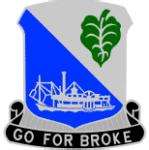 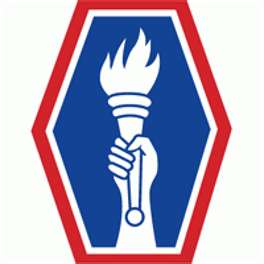 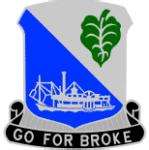 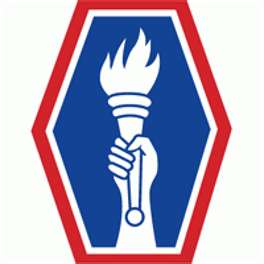 	                         2019 Golf Tournament                                                    August 15, 2019PLACE:			LEILEHUA GOLF COURSE DATE:			THURSDAY, AUGUST 15, 2019TIME:			11:00 AM CHECK IN				12:00 PM SHOTGUN FORMAT:			3 PERSON SCRAMBLE				MAXIMUM HANDICAP				MEN – 24	WOMEN – 36ENTRY FEE:		$450.00 PER TEAM ($150.00 PER PERSON)				No Later than Monday, July 29, 2019SPONSOR:			$700.00 SPONSORED TEAMBANQUET:			IMMEDIATELY FOLLOWING TOURNAMENTMake checks payable to: 	Go For Broke AssociationMail to:			P.O. Box 88234				Honolulu, Hawaii 96830-8234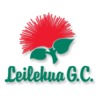                                                            	        Go For Broke Association	                         2019 Golf Tournament                                                    August 15, 20193-Person Team Registration FormSPONSOR’S NAME____________________________________________________________ADDRESS:___________________________________________________________________BUS. PHONE:_________________________________________________________________EMAIL:______________________________________________________________________CONTACT:___________________________________________________________________NAME_______________________________________________________________________ADDRESS____________________________________________________________________BUS PHONE________________________________RES.PHONE_______________________HANDICAP:______________GOLF CLUB____________________________	  M            FNAME_______________________________________________________________________ADDRESS____________________________________________________________________BUS PHONE________________________________RES.PHONE_______________________HANDICAP:______________GOLF CLUB____________________________	  M            FNAME_______________________________________________________________________ADDRESS____________________________________________________________________BUS PHONE________________________________RES.PHONE________________________HANDICAP:______________GOLF CLUB____________________________	  M            F